RAVENSONG AQUATIC CENTRE EXPANSION PROJECTOPEN HOUSES POSTPONED DUE TO WEATHERDue to weather, the Regional District of Nanaimo has postponed the Ravensong Aquatic Centre Expansion Project Open Houses scheduled for Wednesday, January 15 and Thursday, January 16. Rescheduled open house dates for the project will be posted on the Get Involved page.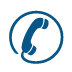 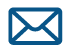 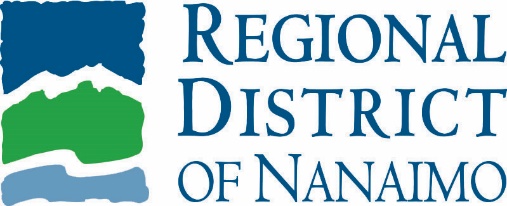 PUBLIC NOTICEJanuary 14, 2020